Children's CampNorthern Michigan DistrictChurch of the Nazarene	July 29 – August 2	Children Ages 8-12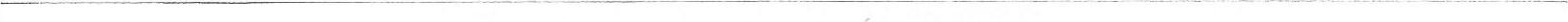 RegistrationTo pre-register, complete this form and make out a check to your local church for $140 by June 24th and return to your church office. The local church will send all forms with one check made out to the Northern Michigan District, to: Rev. Brandon Metzger, 1280 E Shaffer Rd, Hope, MI 48628,  postmarked no later than July 1st. No personal checks will be accepted. Registration is limited to the first 144 campers. Reservations will be made in the order they are received. If you do not pre-register, camp costs are $175 per camper. Room assignments are from 2-3 PM on Monday with pick up at 11AM on Friday.Parents		The emergency phone number to call camp director Brandon Metzger is (989) 948-2806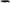  It is a highlight for children to receive mail throughout the week, please send notes of encouragement. Be sure to allow time for delivery. All mail can be sent to: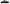 Manton Christian Camp 9528 E. 16 RdManton, Ml 49661The closing talent show is at 11 AM on Friday and all are invited to join!Objectives of the Camping ExperienceTo know GodTo know they are designed for a purpose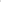 To meet new friends	To be challenged by the Word of God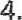 Dress CodeClothes appropriate for daily activities (No short shorts, bare midriffs, etc.)Swimming attire must be modest including one-pieces for girlsThings to bringI. 	Sleeping bag and pillowTowels and washclothsPlenty of clothes and swimwearBible, notebook, pen or pencilPersonal care items (soap, toothbrush, etc.)Each child will be screened for head lice, by camp staff, before they are allowed to enter camp. If they are found to be carrying lice, or nits, and pose a threat of spreading the condition, you will be required to take them home. Their camp fees WILL NOT BE REFUNDED. This camp is open to all children without regard to race, creed, color or national origin.Camper InformationMale __________	Female ___________Name _______________________________________________	Age _______Date of Birth:________________Phone: __________________________	Address:_____________________________________________Zip: ___________	Grade Next School Year:_________	Home Church:_____________________________Applicants Agreements:I agree to abide by all the rules of the camp and campground. I agree to give all medicines to the camp nurse and forbidden items to the Camp Director at the time of registration.Signature of Camper: ___________________________________________________TO BE COMPLETED BY PARENT FOR CAMP MEDICAL STAFF USECamper's Name (Last, First)Parent/Guardian's NameAddress:_________________________________________________________Home Phone:__________________________________________________List any illnesses the camper has had in the past year:________________________________________List any operations or injuries treated by a physician this past yearGive the dates of the most recent immunization: PolioDTAPMMRIf the camper is on ANY KIND OF MEDICATION, please list the kind of medication, the amount, and the frequency of dosage. (All medications must be turned in to the camp nurse at registration.) Drug __________________________	Dosage___________________________Drug __________________________	Dosage___________________________Drug __________________________	Dosage___________________________Drug __________________________	Dosage___________________________Are there physical limits, allergies, or special health considerations we need to know about?YESNO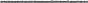 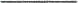 If yes, explainMedical Emergency Care AuthorizationNOTICE: By signing this application, you are granting the operator of the children's camp organization authority to secure emergency medical and surgical treatment for your child while attending camp, if there is insufficient time to contact you. You are also giving the camp operator permission to secure routine, non-surgical medical care for your child while attending camp.Name of Child (Print Last and First Name)_______________________________________________________I hereby give permission to the camp director to secure emergency and surgical treatment and to provide routine, nonsurgical medical care, for the minor child named above, while attending camp.Parent's Signature	Parent's SignatureRelease l/we do for our ourselves, our executors or other legal representatives, hereby release and forever discharge the NORTHERN MICHIGAN DISTRICT SUNDAY SCHOOL MINISTRIES, the NOTHERN MICHIGAN DISTRICT CHURCH OF THE NAZARENE, the NORTHERN MICHIGAN DISTRICT CAMP ASSOCIATIONS, the CHURCH OF THE NAZARENE, and/or any and all officers or representatives of these organizations, together with their successors, from any and all claims, demands, damage, actions and causes of action, whatsoever, which may arise by reason of any loss, damage, injury, including death through any accident in traveling to and/or from Summer Camp, or while in attendance at any summer camp; over and above our proportionate share of an insurance coverage that the said operators of the Summer Camp have established. I/we understand that the insurance provided by the camp applies only to accidents occurring during camp. If my child should go to camp in ill health, l/we understand that l/we will be contacted for treatment permission or the release of my child from camp. l/we do hereby certify that the above person is in good physical health to the best of our knowledge. l/we also give permission for video and/or photographs of my child to be used in camp publicity.Signature of Parent/GuardianIf campers want to be placed together and they are age appropriate, please make a notation on the form.Camp closes at noon on Friday.Please give us the name of three people that your child may be released to at the end of camp. (Included should be the name of the person who will pick up your child at the end of the week.)1.	2.	3.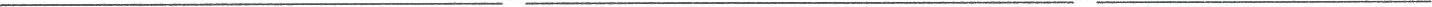 Endorsement of PastorPastor	Local Church